UNIVERSITÄT STUTTGART BETRIEBSWIRTSCHAFTLICHES INSTITUTAbteilung VI: Lehrstuhl für ABWL und Marketing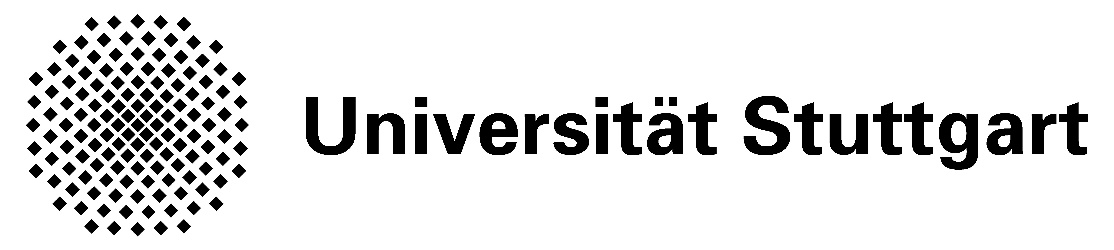 Prof. Dr. Christina KühnlKeplerstraße 17 – 70174 Stuttgart – Telefon: (0711) 685-82940Prüfungsanmeldung ERASMUS/OverseasExam registration ERASMUS/OverseasName, Vorname: Surname, first nameMatrikelnummer:Matriculation numberE-Mail Adresse:E-mail addressStudiengang: Degree program Bachelor 		MasterPrüfung: (bitte ankreuzen)Examination: (please mark with a cross) 	Einführung in das Marketing (nur im WS)	Introduction to Marketing (winter term only)	Marketing 1: Business-to-Business- und Dienstleistungsmarketing (nur im SS)	Marketing 1: Business-to-business and services marketing (summer term only)	Marketing 2: Methoden der Marktforschung (nur im WS)	Marketing 2: Methods of market research (winter term only)	Produktmanagement (nur im SS)	Product management (summer term only)	Empirische Sozialforschung (nur im WS)	Empirical Social Research (winter term only)